1. November  - Sviatok všetkých svätých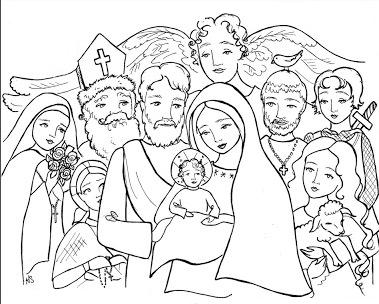 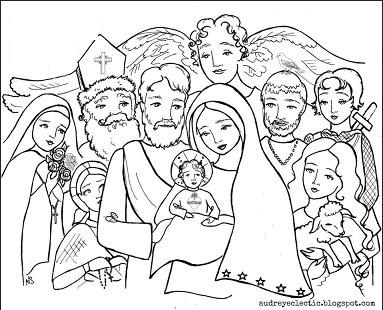 Nájdi rozdiely medzi týmito dvoma obrázkami1. Do akej Cirkvi patríš?     Znie prvá otázka v príprave na prvé sv. prijímanie …………………………………………………………Cirkev založil JEŽIŠ KRISTUS Cirkev delíme na Cirkev  - doplň podľa toho, ktoré písmenko je priradené ku ktorému číslu                    1.            __  __  __   __   __    ___   ___   ___                                  1    4    8    13    11    14     12     2                                   __   __     __    __   __   __  __                    2.           7      15     9     10   13    5   2                                    __   __   __   __    __    __    __    __                    3.           9      2     7     2      6      2      5      2O -1     U – 2      S – 4     C -5      J – 6     T – 7    L- 8        P – 9     I – 10      V – 11        N – 12    A-13    E- 14     R - 151._____________       Cirkev: tí, ktorí zomreli v stave posväcujúcej milosti a sú v nebeskom kráľovstve. Do Cirkvi oslávenej patria svätí, ktorých si 1. Novembra pripomíname. Je ich nespočítateľné množstvo, sú nám vzorom a pomáhajú nám z neba. Najznámejší svätí sú apoštoli, sv. Mikuláš, sv. Martin, sv. Cyril a Metod ... Vyhľadaj si niečo aj o svätom, ktorého meno nosíš.2.                                Cirkev: všetci pokrstení a stále žijúci na zemi, putujúci do nebeského kráľovstva. Na tejto ceste nám pomáhajú svätí v nebi.3.                          Cirkev: to sú duše v očistci. Potrebujú sa očistiť od hriechov a od trestov za hriechy. Najviac im pomáha Cirkev putujúca, teda my. Svojou modlitbou, dobrými skutkami, obeťou svätej omše a odpustkami. Duše v očistci po úplnom očistení sa dostávajú do neba.2. November – Spomienka všetkých verných zosnulých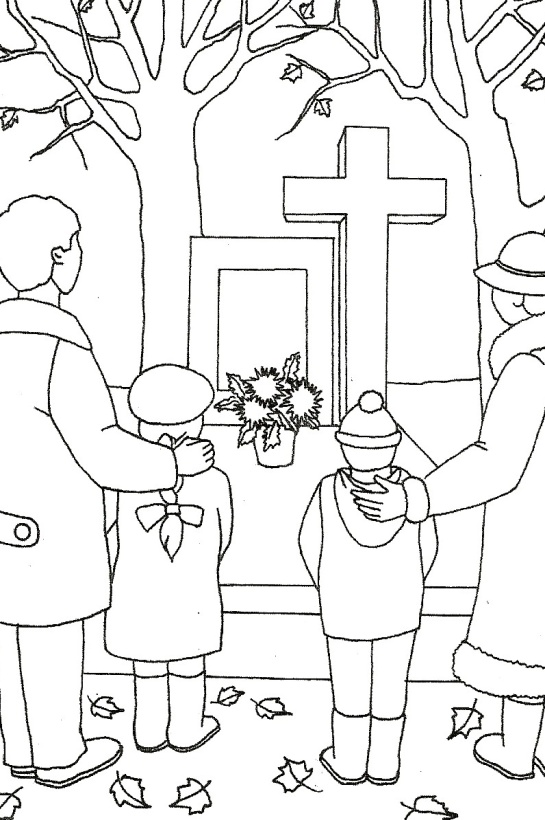 Práve v tento deň myslíme na Cirkev trpiacu, čiže duše v     Očistci.Očistec je miesto alebo stav očisťovania. V očistci sú tie duše, ktoré zomreli v stave milosti posväcujúcej, teda bez ťažkého hriechu. Každý spáchaný hriech má totiž následok – trest, ktorý si musíme odtrpieť. Najväčšia bolesť v očistci spočíva v tom, že duša zomrelého  nemôže uvidieť Boha, hoci by veľmi chcela. Ďalším utrpením a bolesťou pre dušu je, že má výčitky voči sebe samej, pretože si utrpenie v očistci privodila sama svojimi pokleskami. Je pekné, keď ideme na hroby našich zosnulých, vyzdobíme ich a zapálime tam sviečky. Oveľa viac však môžeme našim zosnulým pomôcť našou modlitbou. Najznámejšia modlitba za zomrelých je:Odpočinutie večné daj im Pane a svetlo večné nech im svieti, nech odpočívajú v pokoji. Amen.Pomodli sa za svojich známych, príbuzných, ktorí už zomreli, možno sú v očistci a potrebujú tvoju pomoc, aby sa dostali do neba.Duša zomrelého ide po smrti k Bohu a môže sa dostať na tri miesta:N   ____   ____   OO  ___    ____   ____    _____    _____      CP   _____   _____    _____    O